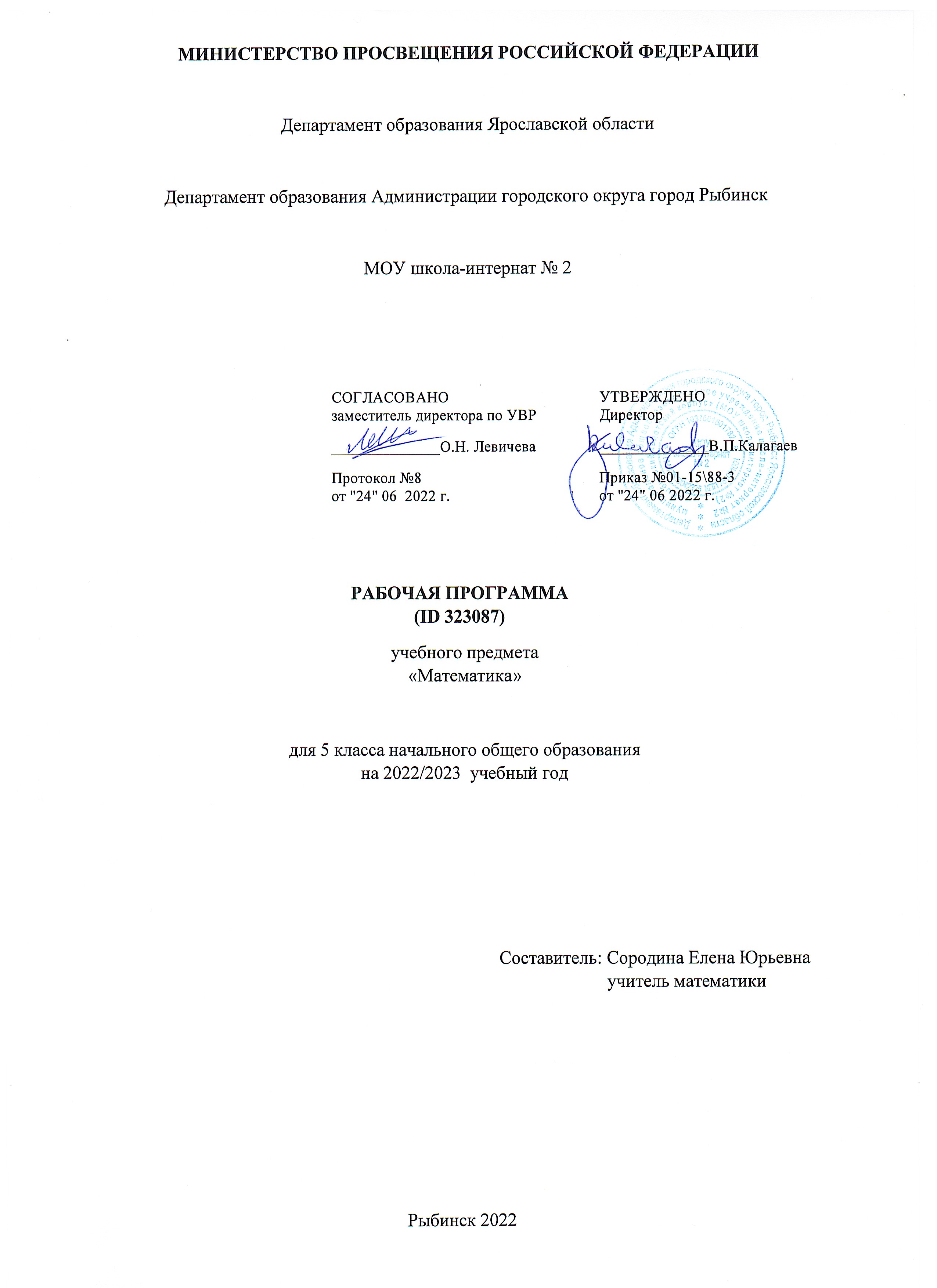 ПОЯСНИТЕЛЬНАЯ ЗАПИСКАОБЩАЯ ХАРАКТЕРИСТИКА УЧЕБНОГО ПРЕДМЕТА "МАТЕМАТИКА"Рабочая программа по математике для обучающихся 5 классов разработана на основе Федерального государственного образовательного стандарта основного общего образования с учётом и современных мировых требований, предъявляемых к математическому образованию, и традиций российского образования, которые обеспечивают овладение ключевыми компетенциями, составляющими основу для непрерывного образования и саморазвития, а также целостность общекультурного, личностного и познавательного развития обучающихся. В рабочей программе учтены идеи и положения Концепции развития математического образования в Российской Федерации. В эпоху цифровой трансформации всех сфер человеческой деятельности невозможно стать образованным современным человеком без базовой математической подготовки. Уже в школе математика служит опорным предметом для изучения смежных дисциплин, а после школы реальной необходимостью становится непрерывное образование, что требует полноценной базовой общеобразовательной подготовки, в том числе и математической.Это обусловлено тем, что в наши дни растёт число профессий, связанных с непосредственным применением математики: и в сфере экономики, и в бизнесе, и в технологических областях, и даже в гуманитарных сферах. Таким образом, круг школьников, для которых математика может стать значимым предметом, расширяется.Практическая полезность математики обусловлена тем, что её предметом являются фундаментальные структуры нашего мира: пространственные формы и количественные отношения от простейших, усваиваемых в непосредственном опыте, до достаточно сложных, необходимых для развития научных и прикладных идей. Без конкретных математических знаний затруднено понимание принципов устройства и использования современной техники, восприятие и интерпретация разнообразной социальной, экономической, политической информации, малоэффективна повседневная практическая деятельность. Каждому человеку в своей жизни приходится выполнять расчёты и составлять алгоритмы, находить и применять формулы, владеть практическими приёмами геометрических измерений и построений, читать информацию, представленную в виде таблиц, диаграмм и графиков, жить в условиях неопределённости и понимать вероятностный характер случайных событий.Одновременно с расширением сфер применения математики в современном обществе всё более важным становится математический стиль мышления, проявляющийся в определённых умственных навыках. В процессе изучения математики в арсенал приёмов и методов мышления человека естественным образом включаются индукция и дедукция, обобщение и конкретизация, анализ и синтез, классификация и систематизация, абстрагирование и аналогия. Объекты математических умозаключений, правила их конструирования раскрывают механизм логических построений, способствуют выработке умения формулировать, обосновывать и доказывать суждения, тем самым развивают логическое мышление. Ведущая роль принадлежит математике и в формировании алгоритмической компоненты мышления и воспитании умений действовать по заданным алгоритмам, совершенствовать известные и конструировать новые. В процессе решения задач — основой учебной деятельности на уроках математики — развиваются также творческая и прикладная стороны мышления.Обучение математике даёт возможность развивать у обучающихся точную, рациональную и информативную речь, умение отбирать наиболее подходящие языковые, символические, графические средства для выражения суждений и наглядного их представления.Необходимым компонентом общей культуры в современном толковании является общее знакомствос методами познания действительности, представление о предмете и методах математики, их отличий от методов других естественных и гуманитарных наук, об особенностях применения математики для решения научных и прикладных задач. Таким образом, математическое образование вносит свой вклад в формирование общей культуры человека.Изучение математики также способствует эстетическому воспитанию человека, пониманию красоты и изящества математических рассуждений, восприятию геометрических форм, усвоению идеи симметрии.ЦЕЛИ ИЗУЧЕНИЯ УЧЕБНОГО КУРСАПриоритетными целями обучения математике в 5 классе являются:продолжение формирования основных математических понятий (число, величина, геометрическая фигура), обеспечивающих преемственность и перспективность математического образования обучающихся;развитие интеллектуальных и творческих способностей обучающихся, познавательной активности, исследовательских умений, интереса к изучению математики;подведение обучающихся на доступном для них уровне к осознанию взаимосвязи математики и окружающего мира;формирование функциональной математической грамотности: умения распознавать математические объекты в реальных жизненных ситуациях, применять освоенные умения для решения практико-ориентированных задач, интерпретировать полученные результаты и оценивать их на соответствие практической ситуации.Основные линии содержания курса математики в 5 классе — арифметическая и геометрическая, которые развиваются параллельно, каждая в соответствии с собственной логикой, однако, не независимо одна от другой, а в тесном контакте и взаимодействии. Также в курсе происходит знакомство с элементами алгебры и описательной статистики.Изучение арифметического материала начинается со систематизации и развития знаний о натуральных числах, полученных в начальной школе. При этом совершенствование вычислительной техники и формирование новых теоретических знаний сочетается с развитием вычислительной культуры, в частности с обучением простейшим приёмам прикидки и оценки результатов вычислений.Другой крупный блок в содержании арифметической линии — это дроби. Начало изучения обыкновенных и десятичных дробей отнесено к 5 классу. Это первый этап в освоении дробей, когда происходит знакомство с основными идеями, понятиями темы. При этом рассмотрение обыкновенных дробей в полном объёме предшествует изучению десятичных дробей, что целесообразно с точки зрения логики изложения числовой линии, когда правила действий с десятичными дробями можно обосновать уже известными алгоритмами выполнения действий с обыкновенными дробями. Знакомство с десятичными дробями расширит возможности для понимания обучающимися прикладного применения новой записи при изучении других предметов и при практическом использовании.При обучении решению текстовых задач в 5 классе используются арифметические приёмы решения. Текстовые задачи, решаемые при отработке вычислительных навыков в 5 классе, рассматриваются задачи следующих видов: задачи на движение, на части, на покупки, на работу и производительность, на проценты, на отношения и пропорции. Кроме того, обучающиеся знакомятся с приёмами решения задач перебором возможных вариантов, учатся работать с информацией, представленной в форме таблиц или диаграмм.В Примерной рабочей программе предусмотрено формирование пропедевтических алгебраических представлений. Буква как символ некоторого числа в зависимости от математического контекста вводится постепенно. Буквенная символика широко используется прежде всего для записи общих утверждений и предложений, формул, в частности для вычисления геометрических величин, в качестве «заместителя» числа.В курсе «Математики» 5 класса представлена наглядная геометрия, направленная на развитие образного мышления, пространственного воображения, изобразительных умений. Это важный этап в изучении геометрии, который осуществляется на наглядно-практическом уровне, опирается на наглядно-образное мышление обучающихся. Большая роль отводится практической деятельности, опыту, эксперименту, моделированию. Обучающиеся знакомятся с геометрическими фигурами на плоскости и в пространстве, с их простейшими конфигурациями, учатся изображать их на нелинованной и клетчатой бумаге, рассматривают их простейшие свойства. В процессе изучения наглядной геометрии знания, полученные обучающимися в начальной школе, систематизируются и расширяются.МЕСТО УЧЕБНОГО КУРСА В УЧЕБНОМ ПЛАНЕСогласно учебному плану в 5 классе изучается интегрированный предмет «Математика», который включает арифметический материал и наглядную геометрию, а также пропедевтические сведения из алгебры. Учебный план на изучение математики в 5 классе отводит не менее 5 учебных часов в неделю, всего 170 учебных часов.СОДЕРЖАНИЕ УЧЕБНОГО КУРСА "МАТЕМАТИКА"Натуральные числа и нульНатуральное число. Ряд натуральных чисел. Число 0. Изображение натуральных чисел точками на координатной (числовой) прямой. Позиционная система счисления. Римская нумерация как пример непозиционной системы счисления. Десятичная система счисления. Сравнение натуральных чисел, сравнение натуральных чисел с нулём. Способы сравнения. Округление натуральных чисел. Сложение натуральных чисел; свойство нуля при сложении. Вычитание как действие, обратное сложению.Умножение натуральных чисел; свойства нуля и единицы при умножении. Деление как действие, обратное умножению. Компоненты действий, связь между ними. Проверка результата арифметического действия. Переместительное и сочетательное свойства (законы) сложения и умножения, распределительное свойство (закон) умножения. Использование букв для обозначения неизвестного компонента и записи свойств арифметических действий. Делители и кратные числа, разложение на множители. Простые и составные числа. Признаки делимости на 2, 5, 10, 3, 9. Деление с остатком. Степень с натуральным показателем. Запись числа в виде суммы разрядных слагаемых.Числовое выражение. Вычисление значений числовых выражений; порядок выполнения действий. Использование при вычислениях переместительного и сочетательного свойств (законов) сложения и умножения, распределительного свойства умножения.ДробиПредставление о дроби как способе записи части величины. Обыкновенные дроби. Правильные и неправильные дроби. Смешанная дробь; представление смешанной дроби в виде неправильной дроби и выделение целой части числа из неправильной дроби. Изображение дробей точками на числовой прямой. Основное свойство дроби. Сокращение дробей. Приведение дроби к новому знаменателю.Сравнение дробей. Сложение и вычитание дробей. Умножение и деление дробей; взаимно-обратные дроби. Нахождение части целого и целого по его части. Десятичная запись дробей. Представление десятичной дроби в виде обыкновенной. Изображение десятичных дробей точками на числовой прямой. Сравнение десятичных дробей. Арифметические действия с десятичными дробями.Округление десятичных дробей.Решение текстовых задачРешение текстовых задач арифметическим способом. Решение логических задач. Решение задач перебором всех возможных вариантов. Использование при решении задач таблиц и схем. Решение задач, содержащих зависимости, связывающие величины: скорость, время, расстояние; цена, количество, стоимость. Единицы измерения: массы, объёма, цены; расстояния, времени, скорости.Связь между единицами измерения каждой величины. Решение основных задач на дроби. Представление данных в виде таблиц, столбчатых диаграмм.Наглядная геометрияНаглядные представления о фигурах на плоскости: точка, прямая, отрезок, луч, угол, ломаная, многоугольник, окружность, круг. Угол. Прямой, острый, тупой и развёрнутый углы. Длина отрезка, метрические единицы длины. Длина ломаной, периметр многоугольника. Измерение и построение углов с помощью транспортира. Наглядные представления о фигурах на плоскости: многоугольник; прямоугольник, квадрат; треугольник, о равенстве фигур. Изображение фигур, в том числе на клетчатой бумаге. Построение конфигураций из частей прямой, окружности на нелинованной и клетчатой бумаге. Использование свойств сторон и углов прямоугольника, квадрата. Площадьпрямоугольника и многоугольников, составленных из прямоугольников, в том числе фигур, изображённых на клетчатой бумаге. Единицы измерения площади. Наглядные представления о пространственных фигурах: прямоугольный параллелепипед, куб, многогранники. Изображение простейших многогранников. Развёртки куба и параллелепипеда. Создание моделей многогранников (из бумаги, проволоки, пластилина и др.). Объём прямоугольного параллелепипеда, куба. Единицы измерения объёма.ПЛАНИРУЕМЫЕ ОБРАЗОВАТЕЛЬНЫЕ РЕЗУЛЬТАТЫЛИЧНОСТНЫЕ РЕЗУЛЬТАТЫЛичностные результаты освоения программы учебного предмета «Математика» характеризуются:Патриотическое воспитание:проявлением интереса к прошлому и настоящему российской математики, ценностным отношением к достижениям российских математиков и российской математической школы, к использованию этих достижений в других науках и прикладных сферах.Гражданское и духовно-нравственное воспитание:готовностью к выполнению обязанностей гражданина и реализации его прав, представлением о математических основах функционирования различных структур, явлений, процедур гражданского общества (выборы, опросы и пр.);готовностью к обсуждению этических проблем, связанных с практическим применением достижений науки, осознанием важности морально-этических принципов в деятельности учёного.Трудовое воспитание:установкой на активное участие в решении практических задач математической направленности, осознанием важности математического образования на протяжении всей жизни для успешной профессиональной деятельности и развитием необходимых умений; осознанным выбором и построением индивидуальной траектории образования и жизненных планов с учётом личных интересов и общественных потребностей.Эстетическое воспитание:способностью к эмоциональному и эстетическому восприятию математических объектов, задач, решений, рассуждений; умению видеть математические закономерности в искусстве.Ценности научного познания:ориентацией в деятельности на современную систему научных представлений об основных закономерностях развития человека, природы и общества, пониманием математической науки как сферы человеческой деятельности, этапов её развития и значимости для развития цивилизации; овладением языком математики и математической культурой как средством познания мира; овладением простейшими навыками исследовательской деятельности.Физическое воспитание, формирование культуры здоровья и эмоционального благополучия:готовностью применять математические знания в интересах своего здоровья, ведения здорового образа жизни (здоровое питание, сбалансированный режим занятий и отдыха, регулярная физическая активность); сформированностью навыка рефлексии, признанием своего права на ошибку и такого же права другого человека.Экологическое воспитание:ориентацией на применение математических знаний для решения задач в области сохранности окружающей среды, планирования поступков и оценки их возможных последствий для окружающей среды; осознанием глобального характера экологических проблем и путей их решения.Личностные результаты, обеспечивающие адаптацию обучающегося к изменяющимся условиям социальной и природной среды:готовностью к действиям в условиях неопределённости, повышению уровня своей компетентности через практическую деятельность, в том числе умение учиться у других людей, приобретать в совместной деятельности новые знания, навыки и компетенции из опыта других;необходимостью в формировании новых знаний, в том числе формулировать идеи, понятия, гипотезы об объектах и явлениях, в том числе ранее неизвестных, осознавать дефициты собственных знаний и компетентностей, планировать своё развитие;способностью осознавать стрессовую ситуацию, воспринимать стрессовую ситуацию как вызов, требующий контрмер, корректировать принимаемые решения и действия, формулировать и оценивать риски и последствия, формировать опыт.МЕТАПРЕДМЕТНЫЕ РЕЗУЛЬТАТЫМетапредметные результаты освоения программы учебного предмета«Математика»характеризуются овладением универсальными познавательными действиями, универсальными коммуникативными действиями и универсальными регулятивными действиями.Универсальные познавательные действия обеспечивают формирование базовых когнитивных процессов обучающихся (освоение методов познания окружающего мира; применение логических, исследовательских операций, умений работать с информацией).Базовые логические действия:выявлять и характеризовать существенные признаки математических объектов, понятий, отношений между понятиями;формулировать определения понятий; устанавливать существенный признак классификации, основания для обобщения и сравнения, критерии проводимого анализа;воспринимать, формулировать и преобразовывать суждения: утвердительные и отрицательные, единичные, частные и общие;условные; выявлять математические закономерности, взаимосвязи и противоречия в фактах, данных, наблюдениях и утверждениях;предлагать критерии для выявления закономерностей и противоречий;делать выводы с использованием законов логики, дедуктивных и индуктивных умозаключений, умозаключений по аналогии;разбирать доказательства математических утверждений (прямые и от противного), проводить самостоятельно несложные доказательства математических фактов, выстраивать аргументацию, приводить примеры и контрпримеры;обосновывать собственные рассуждения; выбирать способ решения учебной задачи (сравнивать несколько вариантов решения, выбирать наиболее подходящий с учётом самостоятельно выделенных критериев).Базовые исследовательские действия:использовать вопросы как исследовательский инструмент познания;формулировать вопросы, фиксирующие противоречие, проблему, самостоятельно устанавливать искомое и данное, формировать гипотезу,аргументировать свою позицию, мнение;проводить по самостоятельно составленному плану несложный эксперимент, небольшое исследование по установлению особенностей математического объекта, зависимостей объектов между собой;самостоятельно формулировать обобщения и выводы по результатам проведённого наблюдения, исследования, оценивать достоверность полученных результатов, выводов и обобщений; прогнозировать возможное развитие процесса, а также выдвигать предположения о его развитии в новых условиях.Работа с информацией:выявлять недостаточность и избыточность информации, данных, необходимых для решения задачи;выбирать, анализировать, систематизировать и интерпретировать информацию различных видов и форм представления;выбирать форму представления информации и иллюстрировать решаемые задачи схемами, диаграммами, иной графикой и их комбинациями;оценивать надёжность информации по критериям, предложенным учителем или сформулированным самостоятельно.Универсальные коммуникативные действия обеспечивают сформированность социальных навыков обучающихся.Общение:воспринимать и формулировать суждения в соответствии с условиями и целями общения;ясно, точно, грамотно выражать свою точку зрения в устных и письменных текстах, давать пояснения по ходу решения задачи, комментировать полученный результат; в ходе обсуждения задавать вопросы по существу обсуждаемой темы, проблемы, решаемой задачи, высказывать идеи, нацеленные на поиск решения;сопоставлять свои суждения с суждениями других участников диалога, обнаруживать различие и сходство позиций;в корректной форме формулировать разногласия, свои возражения;представлять результаты решения задачи, эксперимента, исследования, проекта;самостоятельно выбирать формат выступления с учётом задач презентации и особенностей аудитории.Сотрудничество:понимать и использовать преимущества командной и индивидуальной работы при решении учебных математических задач;принимать цель совместной деятельности, планировать организацию совместной работы, распределять виды работ, договариваться, обсуждать процесс и результат работы;обобщать мнения нескольких людей; участвовать в групповых формах работы (обсуждения, обмен мнениями, мозговые штурмы и др.);выполнять свою часть работы и координировать свои действия с другими членами команды;оценивать качество своего вклада в общий продукт по критериям, сформулированным участниками взаимодействия.Универсальные регулятивные действия обеспечивают формирование смысловых установок и жизненных навыков личности.Самоорганизация:самостоятельно составлять план, алгоритм решения задачи (или его часть), выбирать способ решения с учётом имеющихся ресурсов и собственных возможностей, аргументировать и корректировать варианты решений с учётом новой информации.Самоконтроль:владеть способами самопроверки, самоконтроля процесса и результата решения математической задачи;предвидеть трудности, которые могут возникнуть при решении задачи, вносить коррективы в деятельность на основе новых обстоятельств, найденных ошибок, выявленных трудностей;оценивать соответствие результата деятельности поставленной цели и условиям, объяснять причины достижения или недостижения цели, находить ошибку, давать оценку приобретённому опыту.ПРЕДМЕТНЫЕ РЕЗУЛЬТАТЫЧисла и вычисленияПонимать и правильно употреблять термины, связанные с натуральными числами, обыкновенными и десятичными дробями.Сравнивать и упорядочивать натуральные числа, сравнивать в простейших случаях обыкновенные дроби, десятичные дроби.Соотносить точку на координатной (числовой) прямой с соответствующим ей числом и изображать натуральные числа точками на координатной (числовой) прямой.Выполнять арифметические действия с натуральными числами, с обыкновенными дробями в простейших случаях.Выполнять проверку, прикидку результата вычислений. Округлять натуральные числа.Решение текстовых задачРешать текстовые задачи арифметическим способом и с помощью организованного конечного перебора всех возможных вариантов.Решать задачи, содержащие зависимости, связывающие величины: скорость, время, расстояние; цена, количество, стоимость.Использовать краткие записи, схемы, таблицы, обозначения при решении задач. Пользоваться основными единицами измерения: цены, массы; расстояния, времени, скорости;выражать одни единицы вели- чины через другие.Извлекать, анализировать, оценивать информацию, представленную в таблице, на столбчатой диаграмме, интерпретировать представленные данные, использовать данные при решении задач.Наглядная геометрияПользоваться геометрическими понятиями: точка, прямая, отрезок, луч, угол, многоугольник, окружность, круг.Приводить примеры объектов окружающего мира, имеющих форму изученных геометрических фигур.Использовать терминологию, связанную с углами: вершина сторона; с многоугольниками: угол, вершина, сторона, диагональ; с окружностью: радиус, диаметр, центр.Изображать изученные геометрические фигуры на нелинованной и клетчатой бумаге с помощью циркуля и линейки.Находить длины отрезков непосредственным измерением с помощью линейки, строить отрезки заданной длины; строить окружность заданного радиуса.Использовать свойства сторон и углов прямоугольника, квадрата для их построения, вычисленияплощади и периметра.Вычислять периметр и площадь квадрата, прямоугольника, фигур, составленных из прямоугольников, в том числе фигур, изображённых на клетчатой бумаге.Пользоваться основными метрическими единицами измерения длины, площади; выражать одни единицы величины через другие.Распознавать параллелепипед, куб, использовать терминологию: вершина, ребро грань, измерения; находить измерения параллелепипеда, куба.Вычислять объём куба, параллелепипеда по заданным измерениям, пользоваться единицами измерения объёма.Решать несложные задачи на измерение геометрических величин в практических ситуациях.ТЕМАТИЧЕСКОЕ ПЛАНИРОВАНИЕПОУРОЧНОЕ ПЛАНИРОВАНИЕУЧЕБНО-МЕТОДИЧЕСКОЕ ОБЕСПЕЧЕНИЕ ОБРАЗОВАТЕЛЬНОГО ПРОЦЕССАОБЯЗАТЕЛЬНЫЕ УЧЕБНЫЕ МАТЕРИАЛЫ ДЛЯ УЧЕНИКАВиленкин Н.Я., Жохов В.И., Чесноков А.С., Александрова Л.А., Шварцбурд С.И., Математика, 5 класс, АО "Издательство "Просвещение";Введите свой вариант:МЕТОДИЧЕСКИЕ МАТЕРИАЛЫ ДЛЯ УЧИТЕЛЯВиленкин Н.Я., Жохов В.И., Чесноков А.С., Александрова Л.А., Шварцбурд С.И., Математика, 5 класс, АО "Издательство "Просвещение";Виленкин Н.Я., Жохов В.И., Чесноков А.С., Александрова Л.А., Шварцбурд С.И., Математика, 6 класс, АО "Издательство "Просвещение";ЦИФРОВЫЕ ОБРАЗОВАТЕЛЬНЫЕ РЕСУРСЫ И РЕСУРСЫ СЕТИ ИНТЕРНЕТРЭШ (российская электронная школа) https://resh.edu.ru https://edsoo.ru/https://math-oge.sdamgia.ru/ https://resh.edu.ru/ https://yandex.ru/video https://nsportal.ru/, https://infourok.ru/, https://multiurok.ru/ https://uchi.ru/https://znaika.ru/catalog/5-klass/matematikaМАТЕРИАЛЬНО-ТЕХНИЧЕСКОЕ ОБЕСПЕЧЕНИЕ ОБРАЗОВАТЕЛЬНОГО ПРОЦЕССАУЧЕБНОЕ ОБОРУДОВАНИЕНоутбук, справочные таблицы, демонстрационные плакаты, наборы геометрических тел.ОБОРУДОВАНИЕ ДЛЯ ПРОВЕДЕНИЯ ЛАБОРАТОРНЫХ И ПРАКТИЧЕСКИХ РАБОТНабор чертежных инструментов, модели фигур и геометрических тел, пластилин№ п/пНаименование разделов и тем программыКоличество часовКоличество часовКоличество часовДата изучени яВиды деятельностиВиды,формы контроЭлектронные (цифровые) образовательные ресурсы№ п/пНаименование разделов и тем программывсегоконтроль ныепрактичес киеДата изучени яВиды деятельностиВиды,формы контроЭлектронные (цифровые) образовательные ресурсыРаздел 1.Натуральные числа. Действия с натуральными числамиРаздел 1.Натуральные числа. Действия с натуральными числамиРаздел 1.Натуральные числа. Действия с натуральными числамиРаздел 1.Натуральные числа. Действия с натуральными числамиРаздел 1.Натуральные числа. Действия с натуральными числамиРаздел 1.Натуральные числа. Действия с натуральными числамиРаздел 1.Натуральные числа. Действия с натуральными числамиРаздел 1.Натуральные числа. Действия с натуральными числамиРаздел 1.Натуральные числа. Действия с натуральными числами1.1.Десятичная система счисления.20002.09.202205.09.2022Читать, записывать, сравнивать натуральные числа; предлагать иобсуждать способыУстны й опрос;https://resh.edu.ru/subject/lesson/7719/train/316209/1.2.Ряд натуральных чисел.20006.09.202207.09.202Читать, записывать, сравнивать натуральные числа; предлагатьПисьмен ныйконтрольhttps://resh.edu.ru/subject/lesson/7719/start/316201/1.3.Натуральный ряд.2008.09.202209.09.202Читать, записывать, сравниватьнатуральные числа; предлагать иКонтрольн аяработа;https://resh.edu.ru/subject/lesson/7719/main/316205/1.4.Число 0.10012.09.2022Исследовать свойстванатурального ряда, чисел 0 и 1Устныйhttps://school-science.ru/6/7/365721.5.Натуральные числа на координатнойпрямой.20013.09.202214.09.2022Изображать координатную прямую,отмечать числа точками на координатной прямой,Тестирован ие;https://resh.edu.ru/subject/lesson/7718/conspect/316231/1.6.Сравнение,округление натуральныхчисе л.20015.09.202216.09.2022Читать, записывать, сравниватьнатуральные числа; предлагать иобсуждать способыПисьменный контроль;https://resh.edu.ru/subject/lesson/7718/start/316232/1.7.Арифметические действия с натуральными числами.61019.09.202226.09.2022Выполнять арифметические действия с натуральными числами, вычислять значения числовых выражений соскобками и без скобок;Письменн ый контроль; Контрольн аяработа;https://resh.edu.ru/subject/lesson/772 2/start/287667/ https://resh.edu.ru/subject/lesson/771 7/start/235285/ https://resh.edu.ru/subject/lesson/7715/start/316263/1.8.Свойства нуля присложении и умножении, свойства единицы при умножении.10027.09.2022Исследовать свойства натурального ряда, чисел 0 и 1 при сложении и умножении;Устны й опрос;https://www.youtube.com/watch?v=n3U7xm3w-FU https://obrazavr.ru/matematika/5-klass- matematika/naturalnye-chisla/slozhenie-i- vychitanie/svojstva-slozheniya/#21.9.Переместительно е и сочетательное свойства сложения и умножения,распределительно есвойство61028.09.202206.10.2022Использовать при вычислениях переместительное и сочетательное свойства сложения и умножения,распределительное свойство умножения; Критически оценивать полученныйПисьменн ый контроль; Контрольн аяработа; Тестирова ние;https://resh.edu.ru/subject/lesson/772 3/start/272294/ https://resh.edu.ru/subject/lesson/772 4/start/311531/ https://resh.edu.ru/subject/lesson/772 2/start/2876671.10.Делители и кратныечисла, разложение числа на множители.40007.10.202212.10.2022Формулировать определения делителя и кратного, называть делители и кратные числа; распознавать простые и составные числа; формулировать и применятьПисьмен ный контроль;https://resh.edu.ru/subject/lesson/7748/st art/233487/ https://resh.edu.ru/subject/lesson/7746/c onspect/2342611.11.Деление с остатком.20013.10.202214.10.2022Выполнять арифметические действия с натуральными числами, вычислятьзначения числовых выражений соскобками и без скобок; Формулировать определения делителя и кратного, называтьделители и кратные числа;Тестирован ие;https://resh.edu.ru/subject/lesson/7709/start/325151/1.12.Простые и составные числа.10017.10.2022Формулировать определения делителя и кратного, называть делители и кратные числа; распознавать простые и составные числа;формулировать и применятьПисьмен ный контроль;https://resh.edu.ru/subject/lesson/7749/start/313626/1.13.Признаки делимости на 2,5, 10, 3, 9.20018.10.202219.10.2022Формулировать определения делителя и кратного, называть делители и кратные числа; распознавать простые и составные числа;формулировать и применятьПисьмен ный контроль;https://resh.edu.ru/subject/lesson/7751/ start/234293/ https://resh.edu.ru/subject/lesson/7750/ start/325275/1.14.Степень с натуральным показателем.20020.10.202221.10.202Записывать произведение в виде степени, читать степени, использоватьПисьмен ный контрольhttps://resh.edu.ru/subject/lesson/7713/start/272325/1.15.Числовые выражения; порядок действий.20024.10.202225.10.2022Выполнять арифметические действия с натуральными числами, вычислятьзначения числовых выражений соУстны й опрос;https://resh.edu.ru/subject/lesson/7708/start/325182/1.16.Решение текстовых задач на все арифметические действия, на движение и покупки61026.10.202209.11.2022Решать текстовые задачи арифметическим способом, использовать зависимости между величинами (скорость, время,расстояние; цена, количество, стоимость и др.): анализировать и осмысливать текст задачи, переформулировать условие, извлекать необходимые данные,устанавливать зависимости междувеличинами, строитьПисьмен ный контроль;Контроль ная работа;https://resh.edu.ru/subject/lesson/771 6/start/233828/ https://resh.edu.ru/subject/lesson/771 1/start/311996/ https://resh.edu.ru/subject/lesson/774 3/start/234696/Итого по разделу:Итого по разделу:43Раздел 2. Наглядная геометрия. Линии на плоскостиРаздел 2. Наглядная геометрия. Линии на плоскостиРаздел 2. Наглядная геометрия. Линии на плоскостиРаздел 2. Наглядная геометрия. Линии на плоскостиРаздел 2. Наглядная геометрия. Линии на плоскостиРаздел 2. Наглядная геометрия. Линии на плоскостиРаздел 2. Наглядная геометрия. Линии на плоскостиРаздел 2. Наглядная геометрия. Линии на плоскостиРаздел 2. Наглядная геометрия. Линии на плоскости2.1.Точка, прямая, отрезок, луч.10010.11.2022Распознавать на чертежах, рисунках,описывать, используя терминологию, и изображать с помощью чертёжных инструментов: точку, прямую, отрезок, луч, угол, ломаную, окружность;Распознавать, приводить примерыобъектов реального мира,имеющих форму изученныхУстны й опрос;https://resh.edu.ru/subject/lesson/7741/start/312461/2.2.Ломаная.10011.11.2022Распознавать на чертежах, рисунках,описывать, используя терминологию, и изображать с помощью чертёжных инструментов: точку, прямую, отрезок, луч, угол, ломаную, окружность;Распознавать, приводить примерыобъектов реального мира, имеющих форму изученных фигур, оценивать их линейные размеры;Использовать линейку и транспортир как инструменты для построения и измерения: измерять длину от резка,величину угла; строить отрезокУстны й опрос;https://resh.edu.ru/subject/lesson/4070/start/302538/2.3.Измерение длины отрезка,20014.11.202215.11.202Вычислять длины отрезков, ломаных;Письмен ный контрольhttps://resh.edu.ru/subject/lesson/7740/s tart/234851/ https://resh.edu.ru/subject/lesson/7739/s2.4.Окружность и круг.20016.11.202217.11.2022Распознавать на чертежах, рисунках,описывать, используя терминологию, и изображать с помощью чертёжных инструментов: точку, прямую, отрезок, луч, угол, ломаную, окружность;Распознавать, приводить примерыобъектов реального мира, имеющих форму изученных фигур, оценивать их линейные размеры;Использовать линейку и транспортир как инструментыдля построения и измерения:Письмен ный контроль;https://resh.edu.ru/subject/lesson/7736/start/312523/2.5.Практическая работа«Построе ние узора из окружностей».10118.11.2022Распознавать на чертежах, рисунках,описывать, используя терминологию, и изображать с помощью чертёжных инструментов: точку, прямую, отрезок, луч, угол, ломаную, окружность;Использовать линейку иПрактичес кая работа;нет2.6.Угол.10021.11.2022Распознавать на чертежах, рисунках,описывать, используя терминологию, и изображать с помощью чертёжных инструментов: точку, прямую, отрезок, луч, угол, ломаную, окружность;Использовать линейку иУстны й опрос;https://resh.edu.ru/subject/lesson/7735/start/234882/2.7.Прямой, острый, тупой и развёрнутый углы.10022.11.2022Распознавать и изображать на нелинованной и клетчатой бумаге прямой, острый, тупой,Тестирован ие;https://resh.edu.ru/subject/lesson/7735/main/234886/2.8.Измерение углов.10023.11.202224.11.2022Использовать линейку и транспортир как инструменты для построения и измерения: измерять длину от резка, величину угла; строить отрезокПисьмен ный контроль;https://resh.edu.ru/subject/lesson/7735/ main/234886/ https://resh.edu.ru/subject/lesson/7735/s tart/234882/2.9.Практическая работа«Построе ние углов»Практиче ская работа«Построение углов»2125.11.2022Использовать линейку и транспортир как инструменты для построения и измерения: измерять длину от резка, величину угла; строить отрезок заданной длины, угол, заданной величины; откладывать циркулем равныеотрезки, строить окружностьКонтрольн ая работа; Практичес кая работа;нетИтого по разделу:Итого по разделу:12Раздел 3. Обыкновенные дробиРаздел 3. Обыкновенные дробиРаздел 3. Обыкновенные дробиРаздел 3. Обыкновенные дробиРаздел 3. Обыкновенные дробиРаздел 3. Обыкновенные дробиРаздел 3. Обыкновенные дробиРаздел 3. Обыкновенные дробиРаздел 3. Обыкновенные дроби3.1.Дробь.30028.11.202230.11.2022Моделировать в графической, предметной форме, с помощью компьютера понятия и свойства, связанные с обыкновеннойдробью;Читать и записывать,Устны й опрос;https://resh.edu.ru/subject/lesson/7782/start/313719/3.2.Правильные и неправильные дроби.30101.12.202205.12.2022Моделировать в графической, предметной форме, с помощью компьютера понятия и свойства, связанные с обыкновеннойдробью;Письменн ый контроль; Практичес кая работа;https://resh.edu.ru/subject/lesson/7782/conspect/313718/3.3.Основноесвой ство дроби.20006.12.202207.12.2022Формулировать, записывать с помощью букв основное свойство обыкновеннойдроби; использовать основноеТестирован ие;https://resh.edu.ru/subject/lesson/705/3.4.Сравнение дробей.20008.12.202209.12.2022Читать и записывать, сравнивать обыкновенные дроби, предлагать,обосновывать и обсуждать способыПисьмен ный контроль;https://resh.edu.ru/subject/l esson/707/ https://resh.edu.ru/subject/l esson/708/3.5.Сложение и вычитание обыкновенных дробей.812.12.202221.12.2022Выполнять арифметические действия с обыкновенными дробями; применять свойства арифметическихдействий для рационализации вычислений;Проводить исследования свойств дробей, опираясь наПисьменн ый контроль;https://resh.edu.ru/subject/lesson/777 4/start/313297/ https://resh.edu.ru/subject/lesson/777 3/start/272387/ https://resh.edu.ru/subject/lesson/777 2/start/234510/ https://resh.edu.ru/subject/lesson/777 1/start/313328/	https://math-3.6.Смешанная дробь.5022.12.202212.01.2023Представлять смешанную дробь в виде неправильной и выделять целую часть числа из неправильной дроби; Выполнять арифметические действия с обыкновенными дробями; применятьсвойства арифметических действий для рационализации вычислений;Выполнять прикидку и оценку результата вычислений; предлагать и применятьПисьменн ый контрольhttps://resh.edu.ru/subject/lesson/7761/ start/288262/ https://math- oge.sdamgia.ru/test? filter=all&category_id=63.7.Умножение и деление обыкновенных дробей; взаимно-обратные дроби.813.01.202324.01.2023Выполнять арифметические действия с обыкновенными дробями; применять свойства арифметическихдействий дляПисьменн ый контроль;Практичес кая работа;https://resh.edu.ru/subject/l esson/711/https://math- oge.sdamgia.ru/test?filter=all&category_id=63.8.Решениетекстовых задач,	со держащих дроби.50025.01.202331.01.2023Решать текстовые задачи,содержащие дробные данные, и задачи на нахождение части целого и целого по его части; выявлять их сходства и различия;Моделировать ход решения задачи спомощью рисунка, схемы,таблицы;Письменный контроль;https://resh.edu.ru/subject/lesson/7770/start/288044/ https://resh.edu.ru/subject/lesson/7768/start/234138/ https://resh.edu.ru/subject/lesson/7765/main/307964/3.9.Основные за дачи на дроби.5101.02.202307.02.2023Моделировать в графической, предметной форме, с помощью компьютера понятия и свойства, связанные с обыкновенной дробью;Выполнять арифметические действия с обыкновенными дробями; применятьПисьменн ый контроль;https://resh.edu.ru/subject/lesson/7764/start/313390/3.10.Применение букв для записи математических выражений ипредложений71008.02.202316.02.2023Моделировать в графической, предметной форме, с помощью компьютера понятия и свойства, связанные собыкновеннойКонтрольн аяработа; Тестирование;https://infourok.ru/ispolzovanie-bukv-dlya oboznacheniya-chisel-vychislenie-znacheniya algebraicheskogo-vyrazheniya-primenenie algebraicheskih-vyraz-4674644.htmlИтого по разделу:Итого по разделу:48Раздел 4. Наглядная геометрия. МногоугольникиРаздел 4. Наглядная геометрия. МногоугольникиРаздел 4. Наглядная геометрия. МногоугольникиРаздел 4. Наглядная геометрия. МногоугольникиРаздел 4. Наглядная геометрия. МногоугольникиРаздел 4. Наглядная геометрия. МногоугольникиРаздел 4. Наглядная геометрия. МногоугольникиРаздел 4. Наглядная геометрия. МногоугольникиРаздел 4. Наглядная геометрия. Многоугольники4.1.Многоугольники.10017.02.2023Описывать, используя терминологию, изображать с помощью чертёжных инструментов и от руки, моделировать из бумаги многоугольники;Приводить примеры объектов реального мира, имеющихУстны й опрос;https://resh.edu.ru/subject/lesson/7727/start/325306/4.2.Четырёхугольник, прямоугольник, квадрат.10020.02.2023Описывать, используя терминологию, изображать с помощью чертёжных инструментов и от руки, моделировать из бумаги многоугольники;Приводить примеры объектов реального мира, имеющих форму многоугольника, прямоугольника, квадрата, треугольника, оценивать их линейные размеры; Исследовать свойства прямоугольника, квадрата путём эксперимента, наблюдения, измерения, моделирования; сравниватьПисьмен ный контроль;https://resh.edu.ru/subject/lesson/555/4.3.Практическая работа«Построение прямоугольника с20121.02.202322.02.2023Строить на нелинованной и клетчатой бумаге квадрат и прямоугольник с заданными длинамиПрактичес кая работа;нет4.4.Треугольник.20023.02.202324.02.2023Приводить примеры объектов реального мира, имеющих форму многоугольника, прямоугольника, квадрата, треугольника, оценивать их линейные размеры; Вычислять: периметр треугольника,Тестирован ие;https://resh.edu.ru/subject/lesson/554/4.5.Площадь и периметр прямоугольника и многоугольнико в,составленных из прямоугольнико в,единицы измерения площади.2027.02.202328.02.2023Приводить примеры объектов реального мира, имеющих форму многоугольника, прямоугольника, квадрата, треугольника, оценивать их линейные размеры; Вычислять: периметр треугольника, прямоугольника, многоугольника; площадь прямоугольника, квадрата; Распознавать истинные и ложныевысказывания о многоугольниках, приводить примеры и контрпримеры; Исследовать зависимость площадиУстный опрос; Практичес кая работа;https://resh.edu.ru/subject/lesson/554/4.6.Периметр много угольника.21001.03.202302.03.2023Описывать, используя терминологию, изображать с помощью чертёжных инструментов и от руки, моделировать из бумаги многоугольники;Приводить примеры объектов реального мира, имеющих форму многоугольника,Контроль ная работа;https://resh.edu.ru/subject/lesson/4270/start/162587/Итого по разделу:Итого по разделу:10Раздел 5.Десятичные дробиРаздел 5.Десятичные дробиРаздел 5.Десятичные дробиРаздел 5.Десятичные дробиРаздел 5.Десятичные дробиРаздел 5.Десятичные дробиРаздел 5.Десятичные дробиРаздел 5.Десятичные дробиРаздел 5.Десятичные дроби5.1.Десятичная запись дробей.7003.03.202314.03.2023Представлять десятичную дробь в виде обыкновенной, читать и записывать, сравнивать десятичные дроби, предлагать, обосновывать и обсуждать способы упорядочивания десятичных дробей;Изображать десятичные дроби точками на координатной прямой;Проводить исследования свойствдесятичных дробей, опираясьна числовые эксперименты (вПисьменн ый контроль;https://resh.edu.ru/subject/lesson/6903/start/235409/5.2.Сравнение десятичных дробей.3015.03.202317.03.2023Представлять десятичную дробь в виде обыкновенной, читать и записывать, сравнивать десятичные дроби, предлагать, обосновывать иПисьменн ый контроль;https://resh.edu.ru/subject/lesson/718/5.3.Действия с десятичными дробями.15120.03.202314.04.2023Выявлять сходства и различия правиларифметических действий с натуральными числами и десятичными дробями, объяснять их;Выполнять арифметические действия с десятичными дробями; выполнять прикидку и оценку результатаПисьменн ый контрольhttps://resh.edu.ru/subject/lesson/6904/start/235454/.5.4.Округление десятичных3017.04.2023Применять правило округленияПисьменн ыйhttps://resh.edu.ru/subject/lesson/27/5.5.Решение текстовых задач, содержащих дроби.6020.04.202327.04.2023Проводить исследования свойствдесятичных дробей, опираясь на числовые эксперименты (в том числе с помощью компьютера), выдвигать гипотезы иприводить их обоснования; Решать текстовые задачи, содержащие дробные данные, и на нахождение части целого и целого по его части; выявлять их сходства и различия;Моделировать ход решенияПисьменн ый контрольhttps://resh.edu.ru/subject/lesson/6893/main/237397/5.6.Основные за дачи на дроби.41028.04.202304.05.2023Выполнять арифметические действия с десятичными дробями; выполнять прикидку и оценку результата вычислений; Проводить исследования свойствдесятичных дробей, опираясь на числовые эксперименты (в том числе с помощьюкомпьютера), выдвигать гипотезы иприводить их обоснования; Решать текстовые задачи, содержащиедробные данные, и на нахождение части целого и целого по его части; выявлятьПисьмен ный контроль;Контроль ная работа;https://resh.edu.ru/subject/lesson/6893/start/237393/Итого по разделу:Итого по разделу:38Раздел 6. Наглядная геометрия. Тела и фигуры в пространствеРаздел 6. Наглядная геометрия. Тела и фигуры в пространствеРаздел 6. Наглядная геометрия. Тела и фигуры в пространствеРаздел 6. Наглядная геометрия. Тела и фигуры в пространствеРаздел 6. Наглядная геометрия. Тела и фигуры в пространствеРаздел 6. Наглядная геометрия. Тела и фигуры в пространствеРаздел 6. Наглядная геометрия. Тела и фигуры в пространствеРаздел 6. Наглядная геометрия. Тела и фигуры в пространствеРаздел 6. Наглядная геометрия. Тела и фигуры в пространстве6.1.Многогранники.10005.05.2023Распознавать на чертежах, рисунках, в окружающем мире прямоугольный параллелепипед, куб, многогранники,описывать, используя терминологию,Устны й опрос;https://resh.edu.ru/subject/lesson/2780/main/6.2.Изображени е многогранни ков.10008.05.2023Распознавать на чертежах, рисунках, в окружающем мире прямоугольный параллелепипед, куб, многогранники, описывать, используя терминологию, оценивать линейные размеры;Письмен ный контроль;https://yandex.ru/video/preview/? filmId=9089547997407197056&from=tabbar&parent reqid=1649601565363251-11383472161851867395-sas5-9955-451-sas-l7-balancer-8080- BAL1832&text=построение+многогранников+5+класс6.3.Модели пространственны х тел.10010.05.2023Приводить примеры объектов реального мира, имеющих форму многогранника,прямоугольного параллелепипеда, куба;Письмен ный контроль;https://resh.edu.ru/subject/lesson/582/6.4.Прямоугольныйпараллелепипед, куб.10011.05.2023Распознавать на чертежах,рисунках, в окружающем мире прямоугольный параллелепипед, куб, многогранники,описывать, используя терминологию,оценивать линейные размеры; Приводить примеры объектов реального мира, имеющихТестирование;https://resh.edu.ru/subject/lesson/494/6.5.Развёртки куба и параллелепип еда.10012.05.2023Распознавать на чертежах, рисунках, в окружающем мире прямоугольный параллелепипед, куб, многогранники,описывать, используя терминологию,оценивать линейные размеры; Приводить примеры объектов реального мира, имеющихПисьмен ный контроль;https://yandex.ru/video/preview/? text=развертка%20куба&path=yandex_search&parent reqid=1649602342302784-2031395566879939501-sas3-0967-c7e-sas-l7-balancer-8080- BAL1119&from_type=vast&filmId=89516619523472522686.6..Практическая работа«Развёрт ка куба».10115.05.202316.05.2023Распознавать на чертежах, рисунках, в окружающем мире прямоугольный параллелепипед, куб, многогранники,описывать, используя терминологию,оценивать линейные размеры;Практичес кая работа;нет6.7.Объём куба, прямоугольн ого параллелепи педа317.05.202318.05.2023Находить измерения, вычислять площадь поверхности; объём куба, прямоугольного параллелепипеда; исследовать зависимость объёма куба от длины его ребра, выдвигать иобосновывать гипотезу;Письмен ный контроль;Контроль ная работа;https://resh.edu.ru/subject/lesson/7730/start/272360/Итого по разделу:Итого по разделу:9Раздел 7. Повторение и обобщениеРаздел 7. Повторение и обобщениеРаздел 7. Повторение и обобщениеРаздел 7. Повторение и обобщениеРаздел 7. Повторение и обобщениеРаздел 7. Повторение и обобщениеРаздел 7. Повторение и обобщение7.1.Повторение основныхпонятий и методов курса 5 класса, обобщениезнаний101019.05.202331.05.2023Вычислять значения выражений,содержащих натуральные числа, обыкновенные и десятичные дроби,выполнять преобразования чисел;Выбирать способ сравнения чисел,вычислений, применять свойстваарифметических действий для рационализации вычислений;Письменн ый контроль; Контрольн аяработа; Тестирова ние;нетИтого по разделу:Итого по разделу:10ОБЩЕЕ КОЛИЧЕСТВООБЩЕЕ КОЛИЧЕСТВО17085№ п/пТема урокаКоличество часовКоличество часовКоличество часовДата изученияВиды, формы контроля№ п/пТема урокавсегоконтрольные работыпрактические работыДата изученияВиды, формы контроля1.Ряд натуральных чисел и нуль1Устны й2.Десятичная система записи натуральных чисел. Римская нумерация1Устны й3.Чтение и запись натуральных чисел. Запись числа в виде суммы разрядных слагаемых1Письменн ый4.Сравнение натуральных чисел1Письменн ый5.Сравнение натуральных чисел. Решение задач с практическим содержанием1Устны й6.Округление натуральных чисел1Письменн ый7.Округление натуральных чисел. Решение задач с практическим содержанием1Устны й8.Точка. Прямая. Линии на плоскости1Письменн ый9.Окружность и круг1Письменн ый10.Практическая работа (на клетчатой бумаге) “Построение узора из окружности”11Практ ическа11.Луч и отрезок1Письменн ый12.Длина отрезка. Единицы измерения длины1Устны й13.Сравнение отрезков1Письменн ый14.Координатная прямая. Шкалы1Тестировани е;15.Координаты точки1Письменн ый16.Натуральные числа на координатной прямой1Тестировани е;17.Решение логических задач1Письменн ый18.Обобщение и контроль знаний по темам “Натуральные числа” и "Линии на плоскости"11Контрольн ая работа;19.Действие сложения. Компоненты действия. Нахождение неизвестного компонента.1Письменн ый20.Переместительное и сочетательное свойства сложения. Свойство нуля при сложении.1Письменн ый21.Решение задач и упражнений на применение переместительного и сочетательного свойств1Письменн ый22.Вычитание как действие, обратное сложению.Компоненты действия. Нахождение1Письменн ый23.Вычитание многозначных натуральных чисел1Тестировани е;24.Решение текстовых задач арифметическим способом1Письменн ыйконтроль;25.Решение текстовых задач с помощью сложения и вычитания1Тестировани е;26.Обобщение и контроль по теме “Сложение и вычитание натуральных чисел”11Контрольная работа;27.Действие умножение. Компоненты действия.Нахождение неизвестного1Тестировани е;28.Умножение многозначных натуральных чисел1Тестировани е;29.Умножение многозначных натуральных чисел. Свойства нуля и единицы при умножении1Письменн ый30.Распределительное свойство умножения. Использование букв для свойств арифметических1Письменн ый31.Распределительное свойство умножения. Применение при вычислениях1Письменн ый32.Квадрат и куб числа1Письменн ый33.Степень с натуральным показателем1Письменн ый34.Деление как действие, обратное умножению. Компоненты действия. Нахождение неизвестного1Письменн ый35.Деление многозначных чисел1Письменный контроль;36.Деление с остатком1Устны й37.Деление с остатком. Решение задач с практическим содержанием1Устны й38.Делители и кратные числа1Письменн ый39.Признаки делимости на 2, 5, 101Письменн ый40.Признаки делимости на 3, 91Письменн ый41.Простые и составные числа1Письменн ый42.Разложение числа на простые множители1Письменн ый43.Числовые выражения. Чтение и составление1Письменн ый44.Преобразование числовых выражений1Устны й45.Решение текстовых задач. Использование при решении задач таблиц и схем1Устны й46.Порядок выполнения действий при вычислении значения числового1Устны й47.Решение текстовых задач. Задачи на части1Устны й48.Преобразование числовых выражений при выполнении действий со скобками в вычислениях1Письменн ый49.Решение текстовых задач. Задачи на движение1Письменн ый50.Решение текстовых задач. Составление выражения1Письменный контроль;51.Обобщение и контроль по теме “Умножение и деление натуральных чисел”11Устны й52.Ломаная. Измерение длины ломаной1Устны й53.Углы. Виды углов1Устны й54.Измерение углов1Практическа я работа;55.Измерение углов1Контрольн ая работа;56.Сравнение углов1Устны й57.Практическая работа “Построение углов”11Практ ическа58.Доли1Тестировани59.Дробь как способ записи части величины1Письменн ый60.Обыкновенные дроби. Практические задачи, содержащие доли и дроби1Письменн ый61.Обыкновенные дроби. Изображение обыкновенных дробей точками на координатной1Письменн ый62.Обыкновенные дроби1Тестировани е;63.Основное свойство дроби1Тестировани64.Основное свойство дроби1Письменн ый65.Приведение дроби к новому знаменателю1Письменн ый66.Приведение дроби к новому знаменателю1Тестировани е;67.Решение текстовых задач, содержащих дроби1Тестировани е;68.Сокращение дробей1Письменн ый69.Сокращение дробей1Письменн ый70.Сравнение дробей1Письменный контроль;71.Сравнение дробей. Решение задач с практическим содержанием1Письменн ый72.Правильные и неправильные дроби1Письменный контроль;73.Правильные и неправильные дроби1Письменн ый74.Смешанные дроби1Тестировани75.Перевод неправильной дроби в смешанную1Письменн ый76.Перевод неправильной дроби в смешанную и обратно1Контрольн ая работа;77.Решение практических и прикладных задач1Письменн ый78.Обобщение и контроль по теме “Доли и дроби”11Письменн ый79.Многоугольники. Треугольник. Четырехугольник1Письменн ый80.Равенство фигур1Письменн ый81.Периметр треугольника1Письменн ый82.Прямоугольник. Квадрат. Свойства сторон и углов прямоугольника, квадрата дроби.»1Письменный контроль;83.Прямоугольник. Квадрат. Построения на клетчатой бумаге1Письменн ый84.Практическая работа “Построение прямоугольника с заданными сторонами на11Письменн ый85.Площадь и периметр прямоугольника, квадрата. Единицы измерения площади1Письменн ый86.Площади многоугольников, составленных из прямоугольников .»1Контрольн ая работа;87.Решение практических задач на нахождение площади прямоугольника, квадрата, периметра1Письменн ый88.Обобщение и контроль по теме “Многоугольники”11Письменн ый89.Сложение и вычитание обыкновенных дробей1Письменн ый90.Сложение и вычитание обыкновенных дробей.1Письменн ый91.Сложение и вычитание обыкновенных дробей.1Письменн ый92.Сложение и вычитание обыкновенных дробей. Решение текстовых задач, содержащих дроби1Письменн ый93.Сложение и вычитание обыкновенных дробей. Решение текстовых задач, содержащих дроби1Письменн ый94.Умножение обыкновенной дроби на натуральное число.1Письменн ый95.Умножение обыкновенной дроби на натуральное число1Письменн ый96.Умножение обыкновенных дробей1Письменный контроль;97.Умножение обыкновенных дробей1Устны й98.Умножение обыкновенных дробей. Решение текстовых задач, содержащих обыкновенные1Письменн ый99.Умножение обыкновенных дробей. Решение текстовых задач, содержащих обыкновенные1Письменн ый100.Умножение обыкновенных дробей. Решение1Письменн100.текстовых задач, содержащих обыкновенныеый101.Умножение дробей. Решение текстовых задач, содержащих обыкновенные дроби1Тестировани е;102.Взаимно обратные дроби1Письменн ый103.Взаимно обратные дроби1Письменн ый104.Деление обыкновенной дроби на натуральное число1Устны й105.Деление обыкновенной дроби на натуральное число. Решение практических и прикладных1Устны й106.Деление обыкновенных дробей1Письменный контроль;107.Деление обыкновенных дробей. Решение задач на деление обыкновенныхдробей1Письменный контроль;108.Деление обыкновенных дробей. Числовые выражения, содержащие деление обыкновенных1Устны й109.Решение текстовых задач на нахождение части целого1Устны й110.Решение текстовых задач на нахождение целого по его частиплощади.1Письменн ый111.Основные задачи на дроби1Практическа я работа;112.Числовые и буквенные выражения, содержащие обыкновенные дроби. Упрощение выражений1Письменн ый113.Обобщение и контроль по теме “Действия с обыкновенными дробями”11Контрольн ая работа;114.Многогранники1Тестировани115.Прямоугольный параллелепипед. Изображение прямоугольного параллелепипеда1Письменн ый116.Развёртки прямоугольного параллелепипеда1Практическа я работа;117.Куб. Изображение куба. Развертка куба1Устны й118.Создание моделей многогранников (из бумаги, проволоки, пластилина и др.)11Практическа я работа119.Понятие объёма. Единицы измерения объёма1Письменн ый120.Объём куба и прямоугольного параллелепипеда1Практическа я работа;121.Практическая работа по теме “Площадь поверхности куба и прямоугольного параллелепипеда”11Устны й опрос;122.Десятичная запись дробных чисел1Тестировани123.Десятичная запись дробных чисел1Практическа я работа;124.Запись и чтение десятичных дробей1Письменн ый125.Решение практических и прикладных задач,1Тестировани126.Решение практических и прикладных задач, содержащих представление данных в виде таблиц1Письменн ый127.Решение практических и прикладных задач,1Тестировани128.Решение практических задач, содержащих обыкновенные и десятичные дроби1Практическа я работа;129.Изображение десятичных дробей точками на числовом прямой1Устны й130.Изображение десятичных дробей точками на числовом прямой1Письменн ый131.Сравнение десятичных дробей1Тестировани132.Решение прикладных задач с использованием сравнения десятичных дробей1Устны й133.Решение практических и прикладных задач, содержащих десятичные дроби1Письменный контроль;134.Сложение и вычитание десятичных дробей1Письменн ый135.Сложение и вычитание десятичных дробей1Тестировани136.Сложение и вычитание десятичных дробей1Письменный контроль;137.Сложение и вычитание десятичных дробей. Решение текстовых задач, содержащих десятичные1Письменн ый138.Решение практических и прикладных задач с использованием сложения и вычитания1Письменн ый139.Решение практических и прикладных задач с использованием сложения и вычитания1Устны й140.Решение практических и прикладных задач с1Тестировани141.Умножение десятичной дроби на 10, 100, 1000 и т.д1Письменный контроль;142.Умножение десятичной дроби на 0,1, 0,01, 0,001 и т.д1Письменн ый143.Деление десятичных дробей на натуральное число1Письменн ый144.Деление десятичных дробей на натуральное число1Письменн ый145.Деление десятичной дробей на 10, 100, 1000 и т.д1Письменн ый146.Деление десятичной дробей на 0,1, 0,01, 0,001 и т.д1Письменн ый147.Деление десятичных дробей1Письменный контроль;148.Деление десятичных дробей1Письменн ый149.Деление десятичных дробей. Решение текстовых задач1Письменн ый150.Решение практических и прикладных задач с использованием деления десятичных дробей1Письменн ый151.Деление десятичных дробей. Решение текстовых задач1Письменн ый152.Округление десятичных дробей1Устны й153.Округление десятичных дробей1Устны й154.Решение практических и прикладных задач на округление десятичных дробей1Устны й155.Решение текстовых задач, содержащих дроби1Устны й156.Решение текстовых задач, содержащих дроби1Устны й157.Решение текстовых задач, содержащих зависимость, связывающие величины: цена,1Практическа я работа;158.Решение задач перебором всех возможных вариантов1Письменн ый159.Обобщение и контроль по теме “Десятичные дроби”11Контрольная работа160.Повторение и обобщение. Действия с натуральными числами1Письменн ый161.Повторение и обобщение. Числовые и буквенные выражения, порядок действий,1Тестировани е;162.Повторение и обобщение. Округление натуральных чисел,1Тестировани е;163.Повторение и обобщение. Обыкновенные дроби1Тестировани е;164.Повторение и обобщение. Решение текстовых1Тестировани165.Повторение и обобщение. Решение текстовых задач на движение, покупки, работу1Контрольн ая работа;166.Повторение и обобщение. Сложение и вычитание десятичных дробей1Устны й167.Повторение и обобщение. Умножение и деление десятичных дробей1Устны й168.Повторение и обобщение. Решение текстовых задач c практическим содержанием1Устны й169.Итоговая контрольная работа11Контр ольная170.Повторение и обобщение. Решение текстовых задач c практическим содержанием1Устны й опрос;ОБЩЕЕ КОЛИЧЕСТВО ЧАСОВ ПО ПРОГРАММЕОБЩЕЕ КОЛИЧЕСТВО ЧАСОВ ПО ПРОГРАММЕ17085